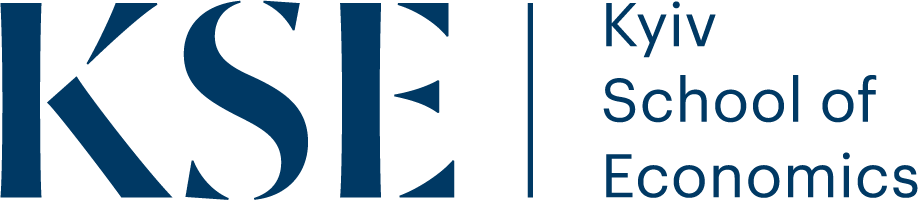 APPLICATION FORM(This Application Form lists general personal information, educational background, professional experience, knowledge of English language and is included to the interviewers’ package as the main information about the applicant.)Deadline for receipt of this application is March 19, 2020.   
Early applications are encouraged.      Program(s)	    MA  in Economic Analysis                                                                                 you apply to:                 
                                                                                              If you are applying to the KSE MA Program     in Economic Analysis will you apply for scholarship:       			    No  ___ 			Yes  ___                         Please indicate the source which            KSE Website or other Internet source                     Mass Media ____________________________has influenced your decision to             (please specify web address) _______________________________                        (please specify)                                                                                        apply to the School                                                                                                                                                                      (several answers are acceptable)                    KSE student/ graduate            KSE Partners (please name)     
                                                                                                                                               _________________________________________________                                                                                                                             KSE Events (Open Lectures, Olympiads, Case Championship, On-Line       Student Organization ______________________________      Championship, KSE Master Classes, other) ___________________________________________                         (please specify)                                                                                                                       (please specify)                          KSE Open Day          	                                                           University (department, name of person)   __________________________________      Presentation by KSE faculty, staff or student	          Other (Facebook, Instagram, LinkedIn, KSE Newsletter etc.)                                                                                               ________________________________________________ (please specify)  Scholarship informationBy checking this box, you accept the terms and conditions as described in the sections below. In case of successfully passing the scholarship test and interview, you will be assigned a scholarship. The particular type of your scholarship will depend on availability, criteria set forth by the donors, and the decision of the Financial Aid Office.     I agreePlease indicate the scholarship you apply to: merit-based scholarship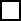  need-based scholarship merit-based and need-based scholarship "Talents from regions"Documents for need-based scholarship applicationIf you want to apply for a need-based scholarship or a grant "Talents from regions", please provide the following documents:Statement of purposeCertificate of your family members (Довідка про склад сім'ї)Statements of income of family members (in one pdf file)I. Personal InformationSurname, Name:                      ________________________________________________________________________________                                            (as indicated in the foreign passport)Citizenship:                              ________________________________________________________________________________Прізвище, ім’я, по батькові:  ________________________________________________________________________________        (for Ukrainians only)			   (українською, як зазначено у паспорті громадянина України)Date of Birth (dd/mm/yy):            _____/_____/________     Place of Birth (city, country): __________________________________ Bound to Military Service:        ________________________________________________________________________________(for Ukrainians only)			                 (conscript, lieutenant, exempt from military service, etc)Passport Information:                 Series________  Number ___________________  Issue Date______________________________	   		            Issuing Authority: _________________________________________________________________Tax Identification Number:       ________________________________________________________________________________(for Ukrainians only)Telephone Numbers:	           Home (_____)_____________________________ Mobile (_____)__________________________(area code to be included)                                             E-mail Address:		           ________________________________________________________________________________Emergency contacts: II. Educational Background, Trainings, Work Experience, etc.List universities and institutes attended, years of attendance, degree conferred or expected, and specialization (in the chronological order):                      Institution attended                                    Years                     Degree	                     Specialization                                                                                              (e.g. 2015-2019)    (BA/ Master/Specialist PhD)List economics and business courses taken in your university (additional page can be attached):                                 Course	                         Year of study     Grade	                        InstitutionList mathematics and statistics courses taken in your university (additional page can be attached):                                  Course	                         Year of study     Grade	                        InstitutionOther relevant studies and dates (short-term courses, certificate courses, study abroad, trainings, etc.): _____________________________________________________________________________________________________________________________________________________________________________________________________________________________________________________________________________________________________________________________________________________________________________________________________________________________________________________Academic honors and dates received (e.g., Red Diploma): ______________________________________________________________________________________________________________________________________________________________________________________________________________________________________________________________________________________________________________________________________________________________________________Publications, research in progress: _______________________________________________________________________________________________________________________________________________________________________________________________________________________________________________________________________________________________________________________________________________________________________________________________________________________________________________________________________________________________________________Participation in academic conferences (topic, date, place): ___________________________________________________________________________________________________________________________________________________________________________________________________________________________________________________________________________________________________________________________________________________________________________________________________________________________________________________________________________________________Professional Experience:                     Employer			       Job Title                                Dates                            Part-time / Full-timeDescribe your study of English – where you studied, number of years, special courses attended, etc.:______________________________________________________________________________________________________________________________________________________________________________________________________________________________________________________________________________________________________________________________Please indicate your proficiency in English on the following scale:Please list two referees who give you the recommendation letters and their contact information:Please note that the full set of application documents also includes:Statement of PurposeIt should be an essay on why you wish to study at the KSE and how a master’s degree in the selected MA program is related to your career goals and intellectual interests.Two recommendation letters (in Ukrainian or English)Please upload two recommendation letters (in Ukrainian or English). Recommendation letters should be provided by two individuals, such as university instructors or employers (that is, from people who have supervised you in either an academic, professional, or community service capacity, and who can comment on your intellectual ability, creativity, initiative, sensitivity to others, and leadership potential). Recommendations should not be written by friends or family members. When feasible, at least one should be from a university professor familiar with your academic work. Letters of recommendation should include the name, title, address, and telephone number of the person providing the recommendation.Bachelor diploma and transcript or your currents grades from university (in case you have not graduated yet)To confirm the degree, as well as courses taken at the preceding educational institution, you should scan and upload online the transcript of your current grades or Bachelor diploma and official transcript if you have graduated already.2 photos 3 cm x 4 cmCopy of a passport and Tax Identification NumberSupporting DocumentsIn this section please upload any supporting documents you also wish to submit, such as publications, conference theses, awards, test certificated (GRE, TOEFL, IELTS).Contact 1:Contact 2:SurnameSurnameNameNameRelation to you (mother/father, brother/sister, husband/wife etc.) Relation to you (mother/father, brother/sister, husband/wife etc.)Home AddressHome AddressTelephoneTelephone( area code to be included )(         )( area code to be included )(         )CriteriaPoorGoodExcellentAbility to read a newspaper, magazine, textbookListening comprehension in conversation, lecturesWriting and compositionReferee 1InformationName, SurnameUniversity/ Company AffiliationPositionContact E-mailContact TelephoneReferee 2InformationName, SurnameUniversity/ Company AffiliationPositionContact E-mailContact Telephone